02 октября 2021Электронная научно-практическая конференция  "Микроокружение в опухоли как потенциальная терапевтическая мишень"Программа конференцииДоклады при поддержке фармацевтических компаний без аккредитации в системе НМООргкомитет благодарит за оказанную поддержку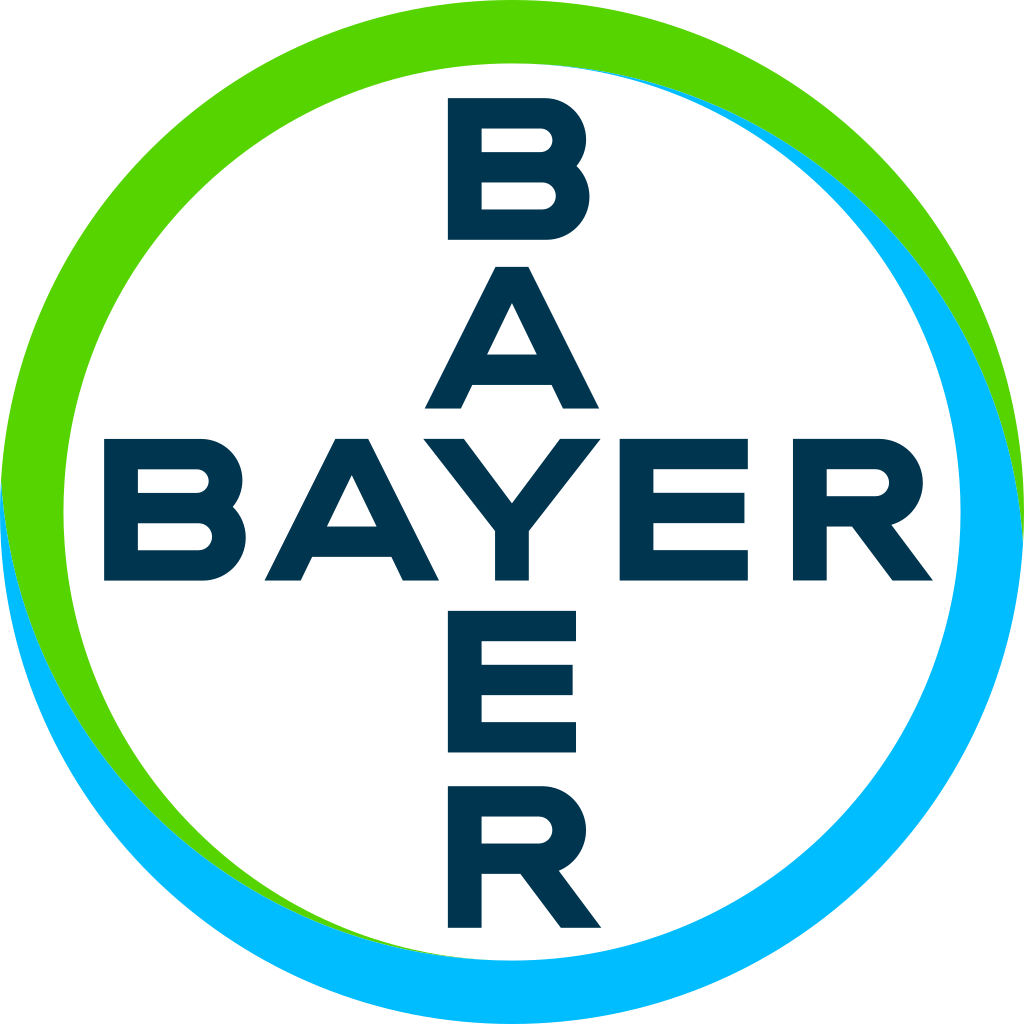 8:30-9:00Подключение и регистрация участников9:00-9:05Открытие конференции, вступительное словопроф. Моисеенко Владимир Михайлович, д.м.н., Директор ГБУЗ«СПбКНпЦСВМП(о)». Санкт-Петербург9:05-9:35Роль микроокружения в регуляции опухолевого ростаВ рамках лекции предполагается обсудить основные вопросы взаимодействия опухолевых клеток и различных типов окружающих элементов, таких как сосуды, коллагеновый матрикс, иммунокомпетентные клетки, опухоль-ассоциированные макрофаги. Будут описаны функции каждого фрагмента опухолевой стромы и их влияние на злокачественные клетки. Кроме того, планируется обсудить возможные предпосылки к проведению исследований в данной области, а также сформулировать ключевые аспекты клинического применения данной информации.Иен Таннок заслуженный профессор медицины и медицинской биофизики онкологического центра принцессы Маргарет и Университета Торонто. Торонто, Канада9:35-9:50Вопросы и обсуждение9:50-10:20Метаболизм опухолевой клетки: теоретические вопросыВ рамках лекции планируется обсудить основные метаболические функции опухолевых клеток, их особенности и отличия от нормальных клеток. Будут рассмотрены основные компоненты энергетического метаболизма злокачественных опухолей, процессы регуляции синтеза и утилизации глюкозы, липидов, амино- и нуклеиновых кислот. Планируется раскрыть основную роль метаболических путей в процессах пролиферации, дифференцировки и метастазирования опухолевых клеток.Кулебякин Константин Юрьевич к.б.н., Московский государственный университет имени М.В. Ломоносова, биологический факультет, кафедра биохимии. Москва10:20-10:35Вопросы и обсуждение10:35-11:05Микроокружение опухоли в эру иммунотерапииВ лекции будут раскрыты основные регуляторные механизмы взаимодействия между иммунокомпетентными и опухолевыми клетками. Запланировано обсуждение проблем резистентности к современным иммунологическим препаратам, а также возможность дальнейшего развития перспективных клинических исследований.Сюй Чуань  профессор и заместитель главного онколога Сычуаньская онкологическая больница и институт, Сычуаньский онкологический центр, Школа медицины. Университет электронных наук и технологий  Китая. Китай11:05-11:20Вопросы и обсуждение11:20 – 11:50Опухоль-инфильтрирующие лимфоциты как новый биомаркерВ лекции будут освещены проблемы поиска предиктивных факторов эффективности иммунотерапии. Автор раскроет теоретические аспекты механизма действия ингибиторов контрольных точек. С точки зрения практикующего оноколога, планируется рассмотреть прогностическое значение опухоль-инфильтрирующих лимфоцитов при различных локализациях солидных опухолей.Хироёши Нишикава заведующий отделением иммунологии рака Научно-исследовательского института / Национального онкологического центра EPOC, профессор отделения иммунологии Высшей школы медицины Университета Нагоя. Япония11:50-12:05Вопросы и обсуждения12:05-12:25Место системной лучевой терапии в лечении костных метастазов рака предстательной железыПри поддержке компании-«Байер» (не обеспечивается кредитами НМО)Шарабура Татьяна Михайловна, к.м.н., зав радиотерапевтическим отделением ГБУЗ «Санкт-Петербургский клинический научно-практический центр специализированных видов медицинской помощи (онкологический)», доцент кафедры лучевой диагностики и лучевой терапии ФГБОУ ВО «Северо-Западный государственный медицинский университет им. И.И. Мечникова12:25-12:55Ощелачивание опухолевого микроокружения как элемент терапевтической стратегииЛекция подразумевает теоретическое обоснование роли pH в регуляции опухолевого роста и функции микроокружения. В рамках выступление слушатели будут ознакомлены с предпосылками, определяющими целесообразность терапевтического воздействия на кислотно-основное состояние в опухолевой ткани. Будут представлены результаты преклинических и клинических исследований в этой области. Обсуждены ниши для их успешного применения, а также направления для совершенствования.12:25-12:35 к.м.н. Хироми Вада заслуженный профессор Отделения торакальной хирургии, Факультет медицины, Киотский университет. Япония. 12:35-12:55 Доктор Рёко Наруи японское общество раковых воспалений и метаболизма. Япония12:55-13:10Вопросы и обсуждение13:10-13:40Терапевтические мишени опухолевого метаболизмаВ лекции планируется рассказать о возможных подходах терапевтического воздействия на различные этапа гликолиза в опухолевой клетке. Автор попытается рассказать о существующих попытках ингибирования метаболизма глютамина и синтеза жирных кислот в злокачественной опухоли. Будут обсуждены вопросы энергетического перепрограммирования опухолевых клеток и роли микроокружения в данном вопросе.Чубенко Вячеслав Андреевич к.м.н., заведующий отделением химиотерапии ГБУЗ «Санкт-Петербургский клинический научно-практический центр специализированных видов медицинской помощи (онкологический)». Санкт-Петербург13:40-13:55Вопросы и обсуждение13:55-14:25Иммунное микроокружение опухоли: методы лабораторной оценкиДоклад при поддержке компании «БМС». (не обеспечивается кредитами НМО)Имянитов Евгений Наумович, член-корреспондент РАН, профессор РАН, д.м.н., Зав. референс-центра патоморфологических, иммуногистохимических, молекулярно-генетических и лучевых методов исследований НМИЦ онкологии14:25-14:30Демонстрация видеоролика При поддержке компании «БМС». Не обеспечивается кредитами НМО14:30Закрытие конференции